附件4单位办理领款收据填写内容提示收款收据2020年**月**日今收到：深圳市市场监督管理局交来：  境外商标注册资助经费  金额（大写） * 拾 * 万 * 仟 * 佰 * 拾 * 元 * 角 * 分注意：大、小写金额需要按照拨款名单上对应的金额填写  收据单位（加盖公司财务章）注：请在市面购买一式叁联或两联的收据，照上述格式填写，必须填写开票时间，且加盖公司财务章，图示如下：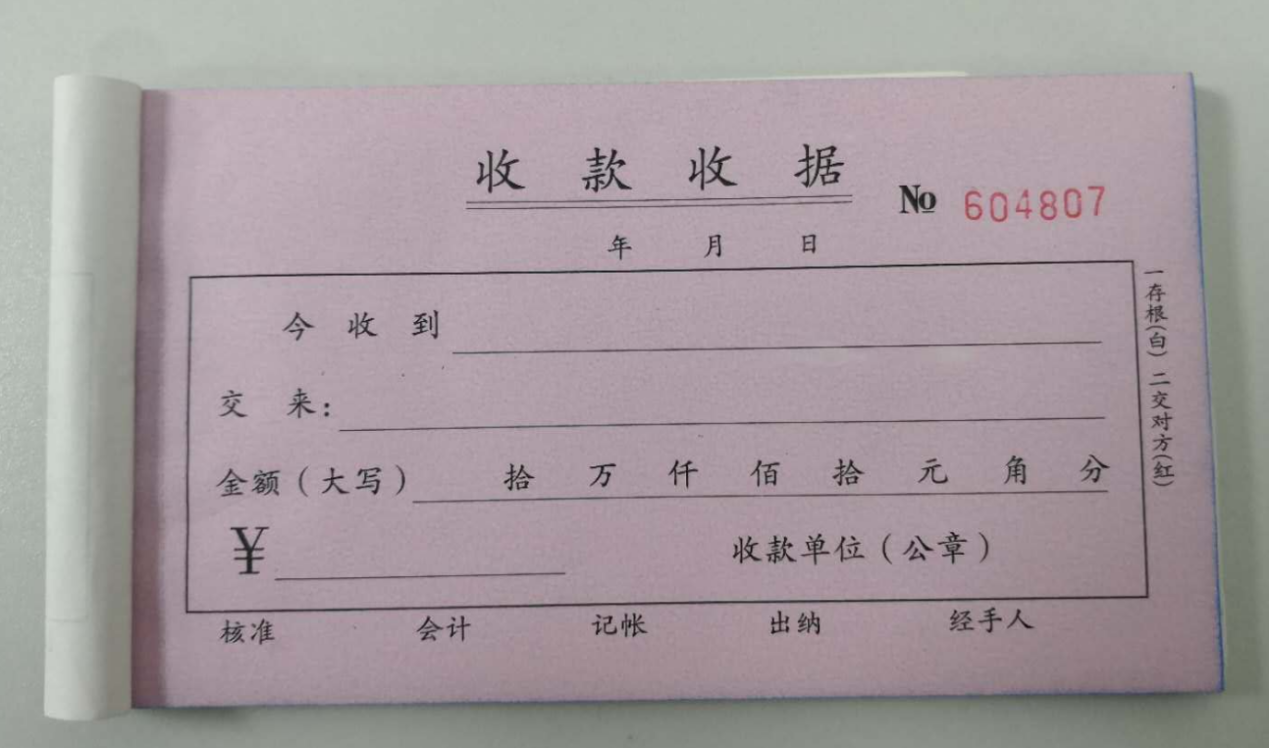 